Kapranchuk Dmytro GrigorivichExperience:Position applied for: CookDate of birth: 02.02.1984 (age: 33)Citizenship: UkraineResidence permit in Ukraine: NoCountry of residence: UkraineCity of residence: OdessaPermanent address: Zitomirskaya 126Contact Tel. No: +38 (048) 721-16-71 / +38 (099) 737-71-87E-Mail: d.kapranchuk@gmail.comU.S. visa: NoE.U. visa: NoUkrainian biometric international passport: Not specifiedDate available from: 24.06.2014English knowledge: GoodMinimum salary: 1000 $ per month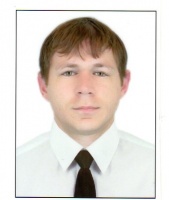 PositionFrom / ToVessel nameVessel typeDWTMEBHPFlagShipownerCrewingCook21.06.2013-18.03.2014ERATOContainer Ship57000Goldenport-LiberiaGoldenportCook07.07.2012-04.10.2012Orient Qveen2Passenger ShipAbou Merhie Cruises-GreeceTravag ukraineMess Boy01.11.2011-06.04.2012Iron KingGeneral Cargo180000-GreeceVival MarinCook21.08.2010-29.10.2010m|vPrincess of NorveyPassenger Ro-Ro Ship180000-DanmarkVival MarinCook26.12.2009-03.06.2010m|v Markco PoloPassenger ShipGlobal Cruise laines-GreeceTravag ukraineMess Boy09.05.2009-15.11.2009CBBiwaGeneral Cargo57000Goldenport-BelgiumDiamand